AVIS DE COURSE TYPE HABITABLES 2021-2024Version 21 juin 2022Prescription de la FFVoile : Pour les compétitions de grade 4 et 5, l'utilisation des avis de course et des instructions de course type intégrant les spécificités de l'épreuve est obligatoire. Les épreuves de grade 4 pourront déroger à cette obligation, après accord écrit de la Fédération Française de Voile, obtenu avant la parution de l’avis de course. Pour les compétitions de grade 5, l'affichage des instructions de course type sera considéré comme suffisant pour l'application de la règle 25.1.PréambulePrévention des violences et incivilitésLa FFVoile rappelle que les manifestations sportives sont avant tout un espace d’échanges et de partages ouvert et accessible à toutes et à tous. A ce titre, il est demandé aux concurrents.es et aux accompagnateurs.trices de se comporter en toutes circonstances, à terre comme sur l’eau, de façon courtoise et respectueuse indépendamment de l’origine, du genre ou de l’orientation sexuelle des autres participants.esANNEXE ZONE DE COURSE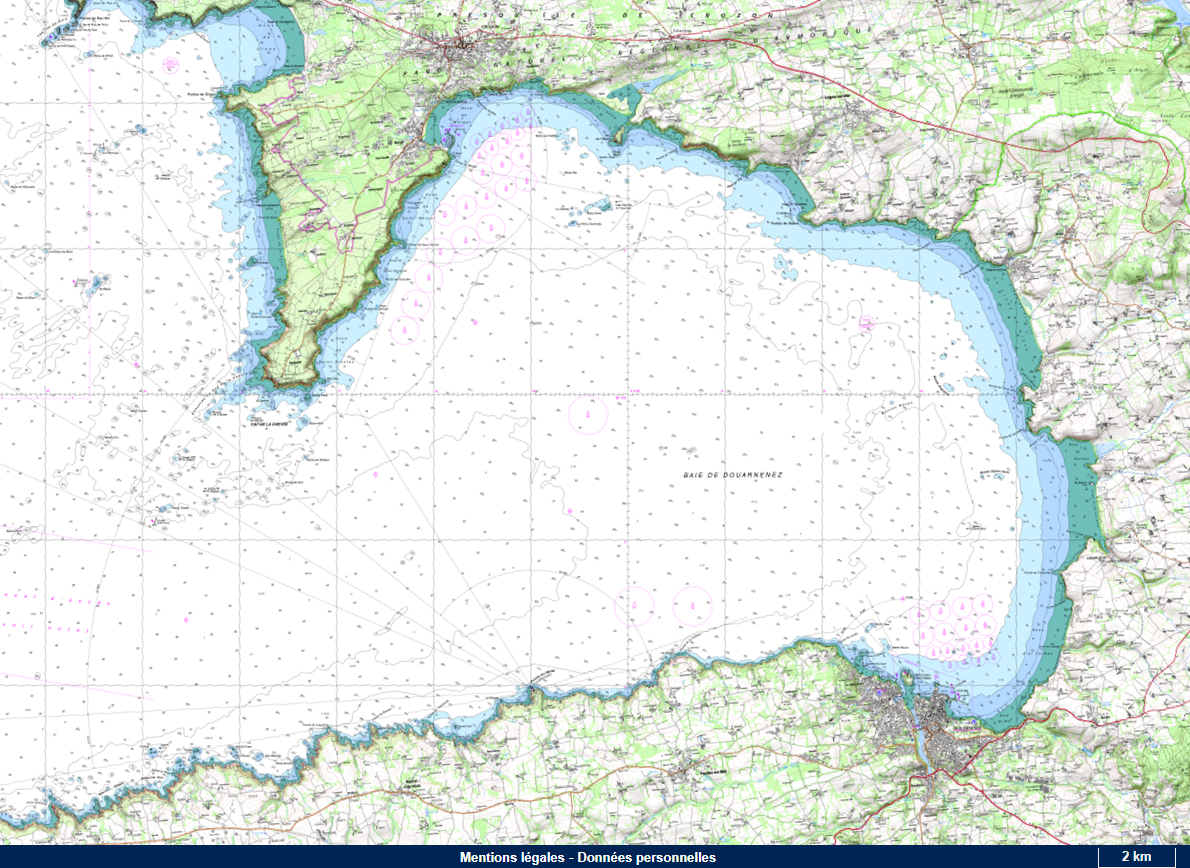 TRENTE MILLES DE MORGATSANT HERNOT YACHT CLUBGRADE 5A – ANSE DE MORGAT – 07 JUILLET 2022La mention [NP] dans une règle signifie qu’un bateau ne peut pas réclamer (No Protest) contre un autre bateau pour avoir enfreint cette règle. Cela modifie la RCV 60.1(a)La mention [DP] dans une règle signifie que la pénalité pour une infraction à cette règle peut, à la discrétion du jury, être inférieure à une disqualification. 1REGLESL’épreuve est régie par :  1.1- les règles telles que définies dans Les Règles de Course à la Voile.1.3- la partie B, section II du Règlement International pour Prévenir les Abordages en Mer (RIPAM) quand elle remplace les RCV du chapitre 2,1.5- les règlements fédéraux2INSTRUCTIONS DE COURSE (IC)2.1Les IC seront disponibles au plus tard lors des inscriptions2.2Les IC seront affichées selon la prescription fédérale2.3Les IC seront disponibles en version électronique à l’adresse suivante :  https://www.shyc.fr/evenements/tmm20223COMMUNICATION3.1Le tableau officiel d’information en ligne est consultable à l’adresse https://www.shyc.fr/evenements/tmm20223.2[DP] A partir du premier signal d’avertissement jusqu’à la fin de la dernière course du jour, sauf en cas d’urgence, un bateau ne doit ni émettre ni recevoir de données vocales ou de données qui ne sont pas disponibles pour tous les bateaux. 4ADMISSIBILITÉ ET INSCRIPTIONL’épreuve est ouverte à4.1- tous les bateaux en règle avec leur autorité nationale, de catégorie de conception C ou D norme CE ou, pour les bateaux de conception antérieure à cette norme, homologables au minimum en 4e catégorie de navigation ou équivalent. Les bateaux francisés devront disposer de l’armement de sécurité prévu pour la zone de navigation côtière de la Division 240. 4.2- tous les bateaux du système à handicap Osiris Habitable d'un coefficient minimum de 4 et d'une longueur minimale de 18 pieds. En cas d’absence de handicap Osiris, un handicap de club pourra être atribué par l’AO4.3Documents exigibles à l’inscription :4.3.1Pour chaque concurrent majeur en possession d’une Licence Club FFVoile, la licence Club FFVoile mention “compétition” ou “pratiquant”  Pour chaque concurrent mineur en possession d’une Licence Club FFVoile :la licence Club FFVoile mention « compétition » valideou la licence Club FFVoile mention « adhésion » ou « pratiquant » accompagnée de l’attestation du renseignement d’un questionnaire relatif à l’état de santé du sportif mineurb. Pour chaque concurrent n’étant pas en possession d’une Licence Club FFVoile, qu’il soit étranger ou de nationalité française résidant à l’étranger :- un justificatif d’appartenance à une Autorité Nationale membre de World Sailing- un justificatif d’assurance valide en responsabilité civile avec une couverture minimale de deux millions d’Euros- pour les mineurs, l’attestation du renseignement d’un questionnaire relatif à l’état de santé du sportif mineur.4.3.2Pour le bateau :- le certificat de jauge ou de rating valide quand une règle exige sa présentation.- si nécessaire, l’autorisation de port de publicité.4.4Les bateaux admissibles peuvent s’inscrire au SHYC, quai Kador, 29160 Morgat le samedi 06 aout de 18h00 à 20h00 en remplissant le formulaire d’inscription avec les droits requis.4.5Les bateaux peuvent s’inscrire en ligne sur https://www.gci-croiseurs.com/4.6Pour être considéré comme inscrit à l’épreuve, un bateau doit s’acquitter de toutes les exigences d’inscription et payer tous les droits.4.7Les inscriptions tardives seront acceptées selon les conditions suivantes : au plus tard le dimanche 07 avant 9h305DROITS A PAYER5.1Les droits sont les suivants :6PUBLICITE6.1[DP] Les bateaux peuvent être tenus d’afficher la publicité choisie et fournie par l’autorité organisatrice. 6.2 [DP] L’autorité organisatrice peut fournir des dossards que les concurrents sont tenus de porter comme autorisé par le Code de Publicité de World Sailing. 8PROGRAMME8.1Confirmation d’inscription :8.3Jours de course : 8.4Nombre de courses : 8.5L’heure du signal d’avertissement de la première course est prévue à 10h30. 8.6Le dernier jour de course programmé, aucun signal d’avertissement ne sera fait après 15h00. 11LIEU11.1L’Annexe à l’AC fournit le plan du lieu de l’épreuve.11.2L’Annexe à l’AC indique l’emplacement des zones de course. 12LES PARCOURSParcours de 30NM dans la baie de Douarnenez13SYSTÈME DE PÉNALITÉPour toutes les classes, la RCV 44.1 est modifiée de sorte que la pénalité de deux tours est remplacée par la pénalité d’un tour.14.5Le calcul du temps compensé des bateaux qui y sont soumis sera fait selon le système temps 	sur temps17EMPLACEMENTS[DP] Les bateaux doivent rester à la place qui leur a été attribuée pendant qu’ils sont dans le port. Les bateaux n’ayant pas de place attribuée au port doivent rester au ponton visiteurs18LIMITATION DE SORTIE DE L'EAU [DP] Les bateaux ne doivent pas être sortis de l’eau pendant la régate sauf sous réserve et selon les termes d’une autorisation écrite préalable du comité de course. 19PROTECTION DES DONNÉES19.1Droit à l’image et à l’apparence : En participant à cette compétition, le concurrent et ses représentants légaux autorisent l’AO, la FFVoile et leurs sponsors à utiliser gracieusement son image et son nom, à montrer à tout moment (pendant et après la compétition) des photos en mouvement ou statiques, des films ou enregistrements télévisuels, et autres reproductions de lui-même prises lors de la compétition, et ce sur tout support et pour toute utilisation liée à la promotion de leurs activités. 19.2Utilisation des données personnelles des participants : En participant à cette compétition, le concurrent et ses représentants légaux consentent et autorisent la FFVoile, ses sponsors, ainsi que l’autorité organisatrice à utiliser et stocker gracieusement leurs données personnelles. Ces données pourront faire l’objet de publication de la FFVoile et ses sponsors. La FFVoile en particulier, mais également ses sponsors pourront utiliser ces données pour le développement de logiciels ou pour une finalité marketing. Conformément au Règlement Général sur la Protection des Données (RGPD), tout concurrent ayant communiqué des données personnelles à la FFVoile peut exercer son droit d'accès aux données le concernant, les faire rectifier et, selon les situations, les supprimer, les limiter, et s’y opposer, en contactant dpo@ffvoile.fr ou par courrier au siège social de la Fédération Française de Voile en précisant que la demande est relative aux données personnelles.20ETABLISSEMENT DES RISQUES La RCV 3 stipule : « La décision d’un bateau de participer à une course ou de rester en course est de sa seule responsabilité. » En participant à cette épreuve, chaque concurrent accepte et reconnaît que la voile est une activité potentiellement dangereuse avec des risques inhérents. Ces risques comprennent des vents forts et une mer agitée, les changements soudains de conditions météorologiques, la défaillance de l’équipement, les erreurs dans la manœuvre du bateau, la mauvaise navigation d’autres bateaux, la perte d’équilibre sur une surface instable et la fatigue, entraînant un risque accru de blessures. Le risque de dommage matériel et/ou corporel est donc inhérent au sport de la voile. 21PRIXLes prix seront distribués en fin de saison 22INFORMATIONS COMPLEMENTAIRESPour plus d’informations, contacter secretariat.shyc@gmail.com